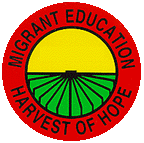 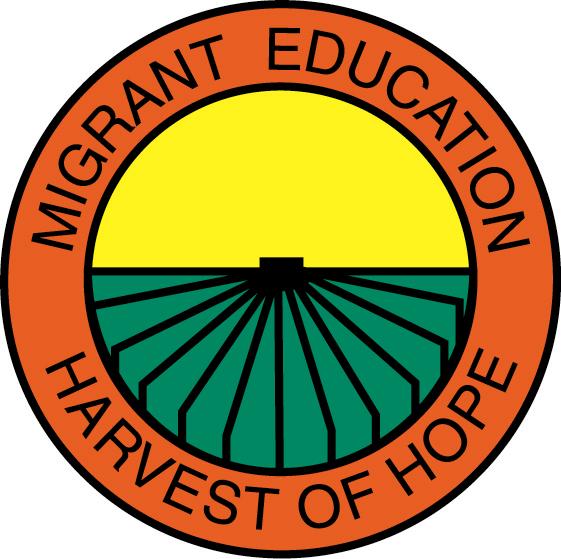                                                               Migrant Educational Program     Workshop Title: Teaching Academic Vocabulary to Migrant and ELL Students              Instructor:                                          Date:                                          2014PLEASE INDICATE YOUR ROLE:_______________________________________________________ Administrator/Building               Support Services             Classified/Support Staff            Teacher                               Counselor/Psychologist  	        Recruiter                          Records Clerk                            Parent YOUR LEVEL: ________________________________________________________________________ Preschool                   Primary                   Intermediate                          Middle                      High School PLEASE RATE           1 = Strongly Disagree (SD)      5 = Strongly Agree (SA)           NA = Does Not Apply                                       SDSANAHow well did this course meet your needs?    12345NA1  This workshop/course met the stated objectives. 2  The content of this workshop/course could directly improve my professional skills.3  Attending this workshop/course was worth my time. 4  The workshop/course met the skill level of the intended participants. 5  The opportunities for interaction were appropriate. 6  Opportunities were provided for reflection and/or quality practice. 7  I would recommend this workshop/course to others. 8  The instructor skillfully presented the workshop/course.9  The instructor was qualified and knowledgeable. 10 The content of the workshop/course will help me meet the social, emotional,      and/or academic needs of my students. 11 The workshop/course content is connected to my school or district improvement plan. 12 The print/non-print materials were of high quality and appropriate. 13 The presentation and materials were of high quality and appropriate.14 Technology was appropriately used to support the workshop/course.15 The facilities were appropriately for the program 16 The registration process went smoothly. 17 The strengths of this workshop/course were: 17 The strengths of this workshop/course were: 17 The strengths of this workshop/course were: 17 The strengths of this workshop/course were: 17 The strengths of this workshop/course were: 17 The strengths of this workshop/course were: 17 The strengths of this workshop/course were: 18 Additional suggestions for improving this workshop/course: 18 Additional suggestions for improving this workshop/course: 18 Additional suggestions for improving this workshop/course: 18 Additional suggestions for improving this workshop/course: 18 Additional suggestions for improving this workshop/course: 18 Additional suggestions for improving this workshop/course: 18 Additional suggestions for improving this workshop/course: 